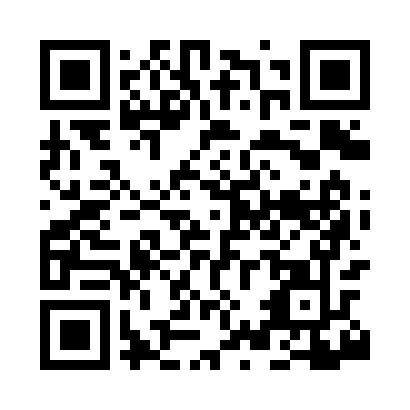 Prayer times for Valatie Colony, New York, USAMon 1 Jul 2024 - Wed 31 Jul 2024High Latitude Method: Angle Based RulePrayer Calculation Method: Islamic Society of North AmericaAsar Calculation Method: ShafiPrayer times provided by https://www.salahtimes.comDateDayFajrSunriseDhuhrAsrMaghribIsha1Mon3:375:2212:595:028:3610:202Tue3:385:2212:595:028:3510:203Wed3:395:2312:595:028:3510:194Thu3:405:2312:595:028:3510:195Fri3:415:2412:595:038:3510:186Sat3:415:251:005:038:3410:177Sun3:425:251:005:038:3410:178Mon3:435:261:005:038:3310:169Tue3:455:271:005:038:3310:1510Wed3:465:281:005:038:3310:1411Thu3:475:281:005:038:3210:1312Fri3:485:291:005:038:3110:1213Sat3:495:301:015:038:3110:1114Sun3:505:311:015:028:3010:1015Mon3:515:321:015:028:3010:0916Tue3:535:321:015:028:2910:0817Wed3:545:331:015:028:2810:0718Thu3:555:341:015:028:2710:0619Fri3:575:351:015:028:2710:0520Sat3:585:361:015:028:2610:0421Sun3:595:371:015:018:2510:0222Mon4:015:381:015:018:2410:0123Tue4:025:391:015:018:2310:0024Wed4:035:401:015:018:229:5825Thu4:055:411:015:008:219:5726Fri4:065:421:015:008:209:5527Sat4:085:431:015:008:199:5428Sun4:095:441:015:008:189:5229Mon4:115:451:014:598:179:5130Tue4:125:461:014:598:169:4931Wed4:145:471:014:588:159:48